Zoom návod mobilní zařízeníStáhnout aplikaci Zoom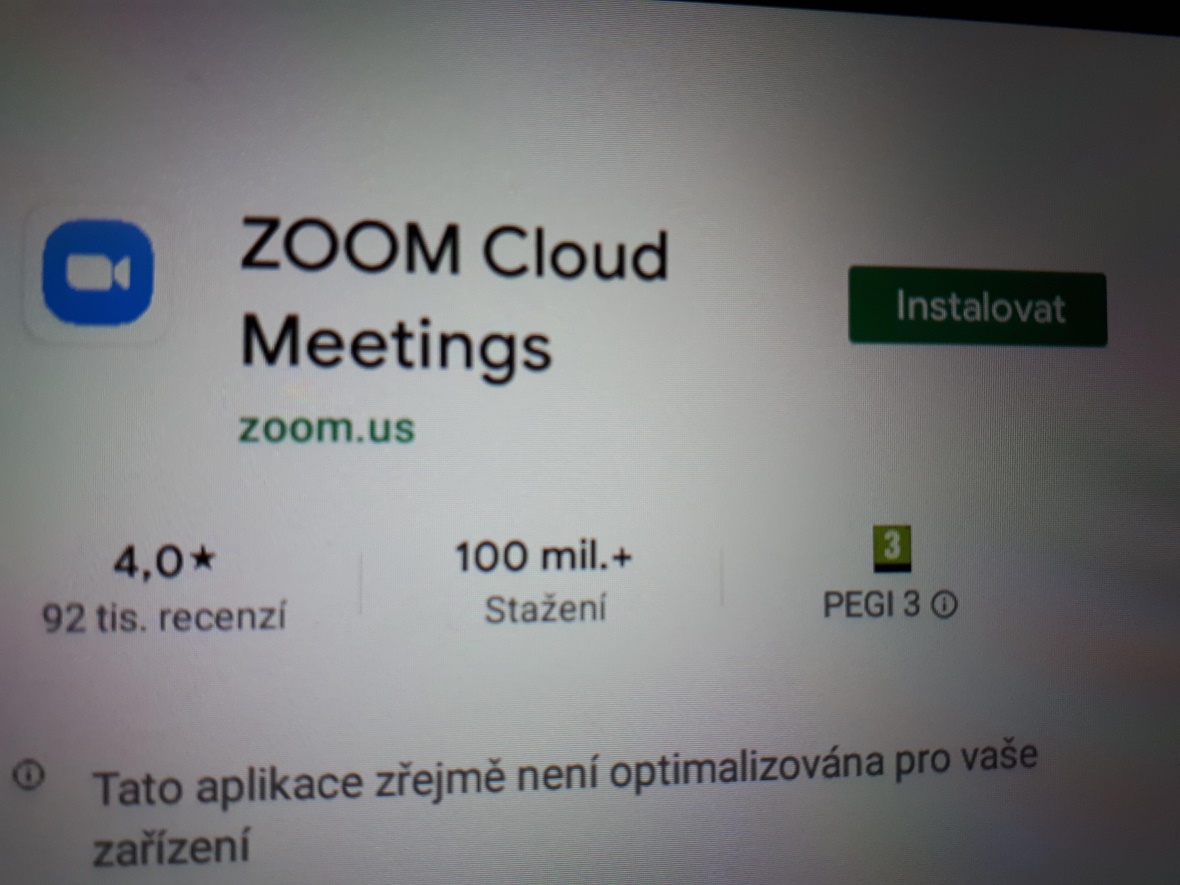 Po otevření aplikace zmáčkněte  Join a meetng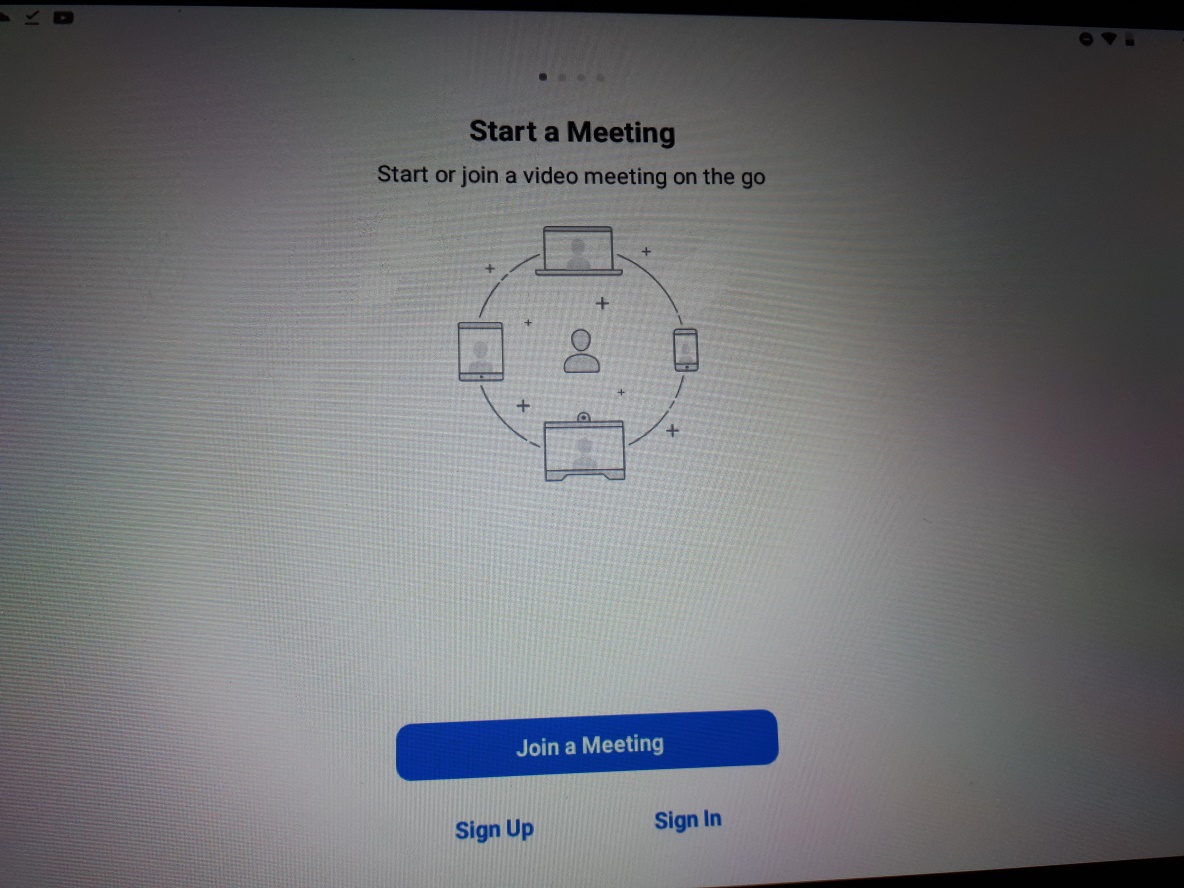 Doplňte do kolonky Meeting ID doplňte ID učitele a předmětuID je číslo v zaslaném odkazu https://zoom.us/j/8330660753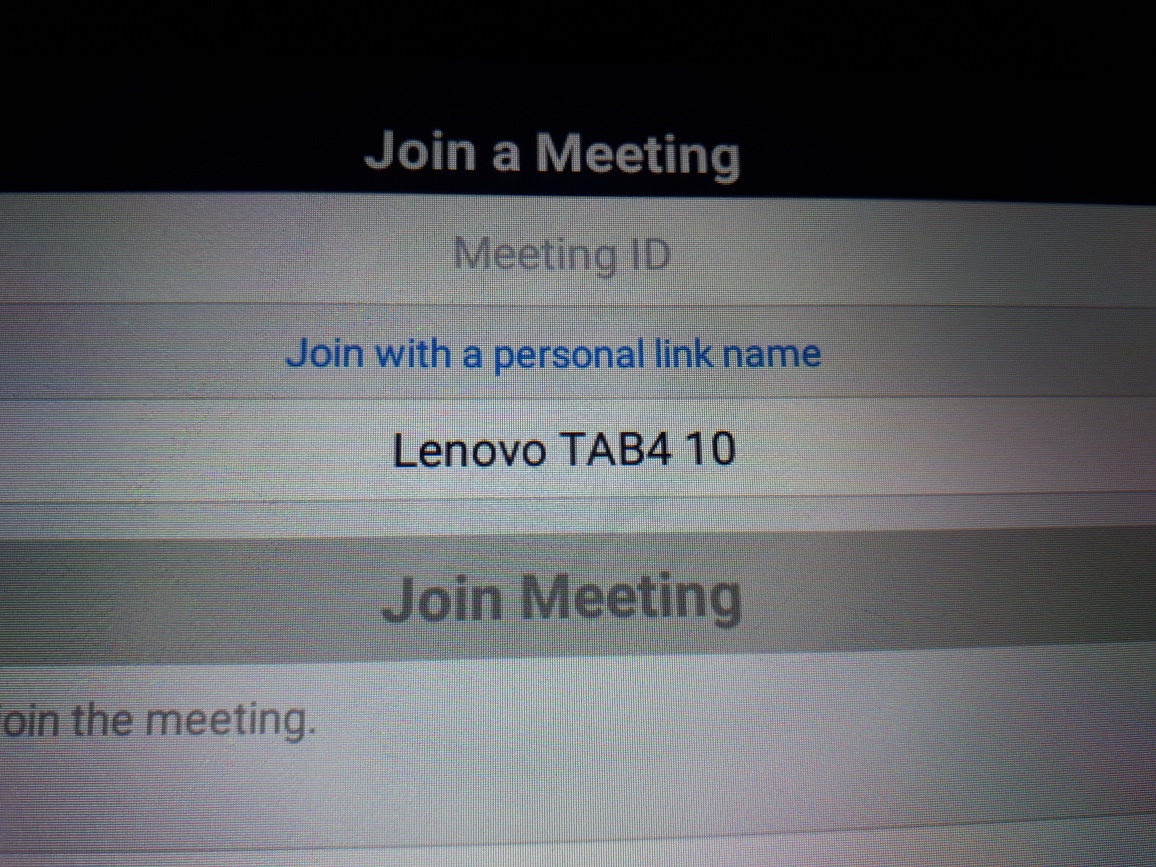 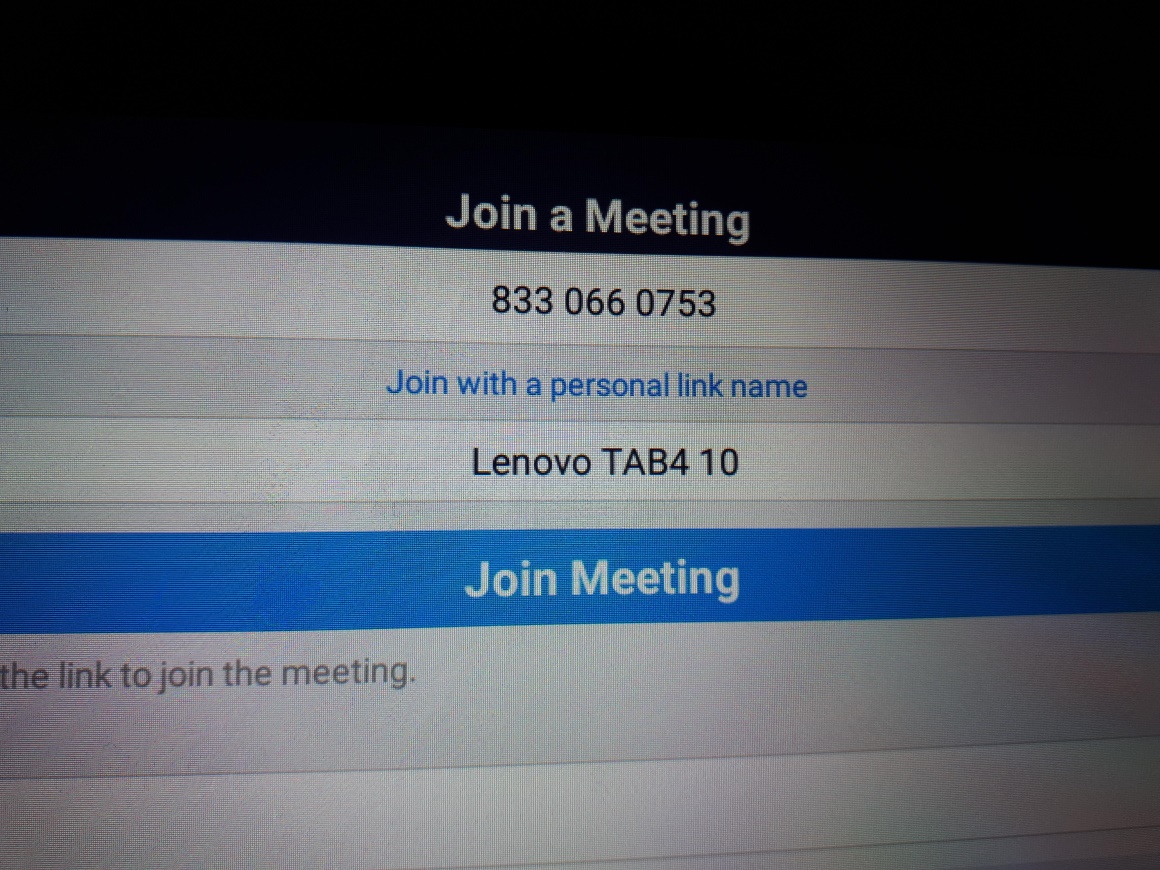 Doplňte heslo do Meetig password a potvrďte OK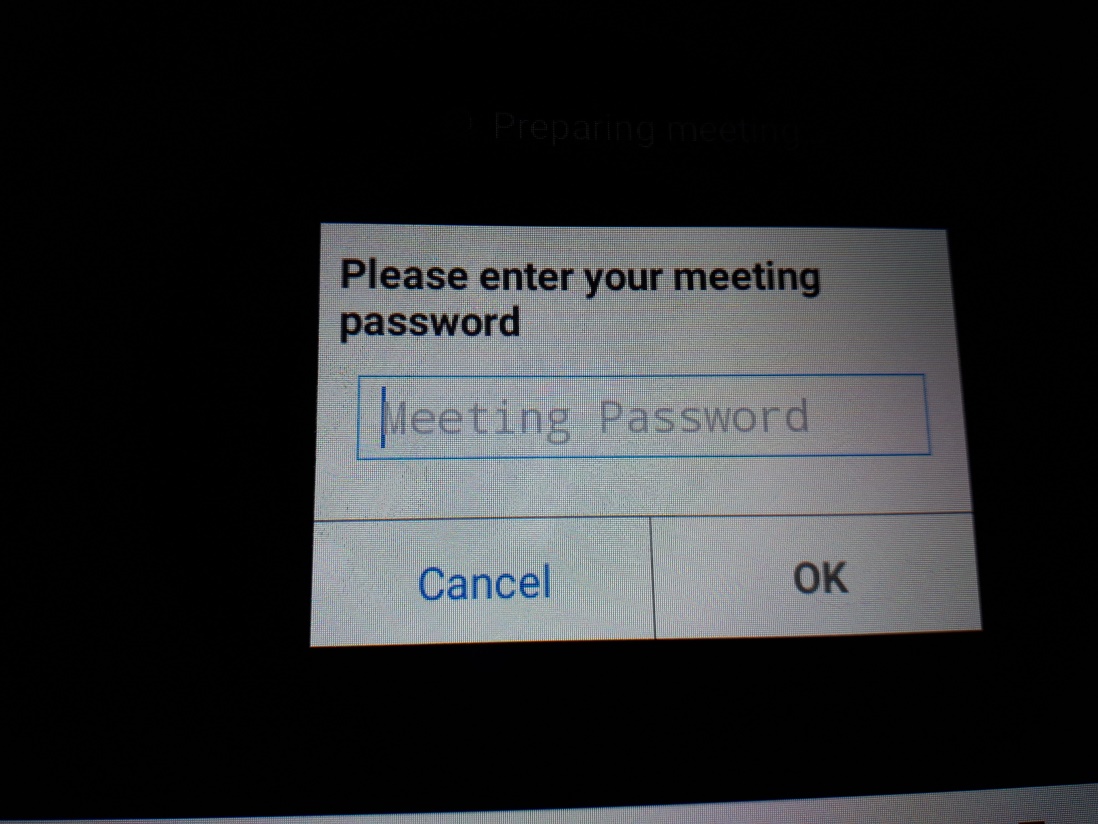 Počkejte na začátek výuky (přihlašujte se asi 3 – 5 minut před začátkem výuky)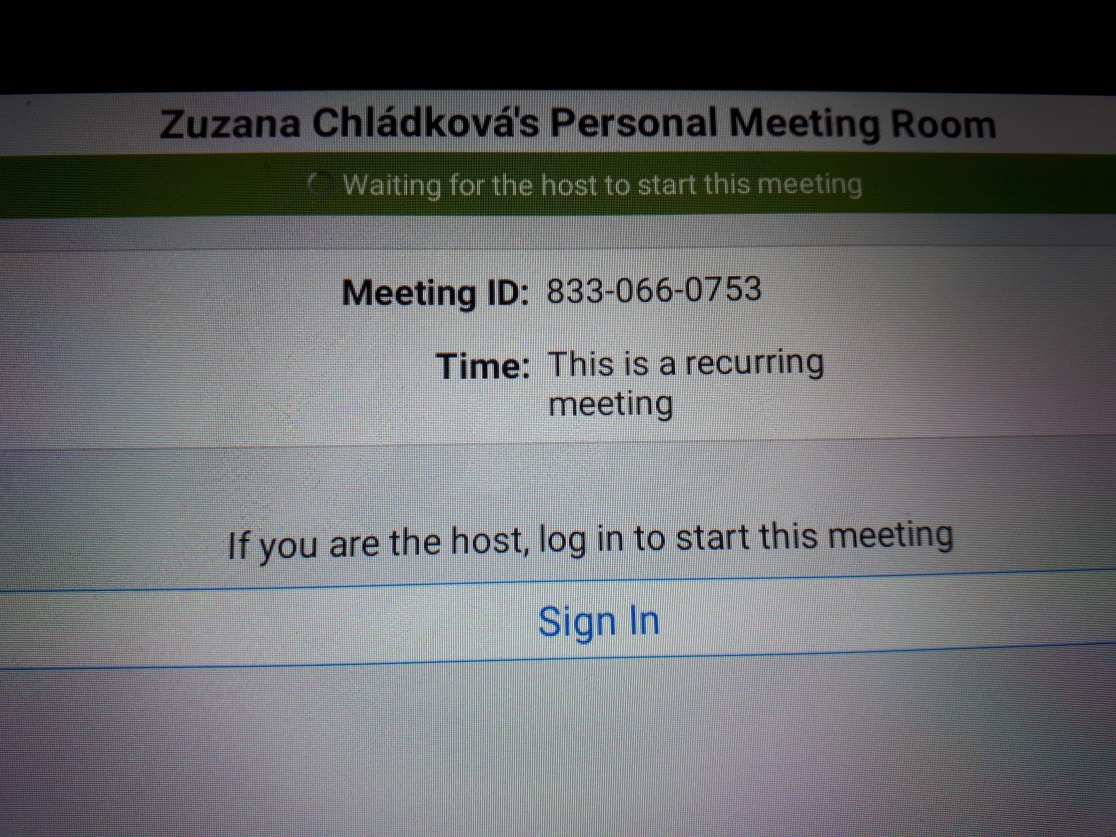 